ВоспитательЕршова Наталья АлександровнаТема: «Дикие животные »Цель: Расширять знания детей о диких животных.Задачи: Учить детей внимательно слушать педагога; активизировать словарь по теме.Расширять представления детей о животных леса с помощью интерактивных игр.Развивать мышление, внимание.Оборудование:  Макеты леса и фермы; фигурки животных диких и домашних; интерактивная доска, маркер; компьютер; проектор.Раздаточный материал: квадраты бумаги 10x10;клей; кисти; салфетки; набор геометрических фигур на каждого ребёнка.Ход образовательной деятельностиОрганизация детей -Ребята, сделаем круг, повернёмся друг к другу лицом и улыбнемся (дети встают в круг)Вот мы руки развели, словно удивились.И друг другу до земли низко поклонились!Ниже, ниже – не ленись, поклонись, встань и улыбнись!Какие у вас добрые лица! Какие вы все красивые!Игра загадка.- Скажите, о каком времени года эта загадка:Зазвенели ручьи,Прилетели грачи.В дом свой –улей- пчелаПервый мед принесла.Кто скажет, кто знает,Когда это бывает.Дети:- ВеснойВоспитатель - А почему, я вам загадала загадку о весне? Дети отвечают- Потому что на улице время года весна.Воспитатель:- А как вы узнали, что весна?Дети называют признаки весны(тают сосульки, бегут ручьи, расцветают первоцветы).Воспитатель:- Правильно, а еще весной в лесу просыпаются животные. Воспитатель:- Ребята смотрите какой красивый цветной сундучок, давайте посмотрим, что там есть… ( Открывает его, а там фигурки зверей диких и домашних).Воспитатель – Ребята, что это такое? (Звери). А давайте на них внимательно посмотрим и расставим зверей по своим местам (на столах стоят макеты фермы и леса). Воспитатель - Ребята скажите, как можно назвать лису, медведя, волка, зайца и белку одним словом?(дикие животные) Как вы думаете почему их назвали дикими? (потому что они живут в лесу).-Правильно в лесу. Дикие животные приглашают нас в гости, а вы хотите отправиться в весенний лес? Тогда давайте мы все вмести возьмёмся за руки и поедем в лес……(Звучит аудиозапись со звуком весенней капели и пением птиц. Дети с воспитателем подходят к интерактивной доске. Проводится  игра «Дикие животные»Задание №1 «Кто лишний»?Воспитатель: - Назовите всех зверей на картинке. Как вы думаете, кто лишний на картинке? Почему?(Дети с помощью маркера убирают картинку с лягушкой.)Воспитатель: -Правильно, лягушка не относится к животнымЗадание № 2 «Покорми животное».Воспитатель:- Ребята давайте покормим наших животных.Что ест ежик? Что ест белка? Что ест лиса? Что ест заяц? Что ест медведь? Что ест волк?Дети с помощью маркера подбирают соответствующие картинки с изображениями пищи для животных.Задание № 3 «Найди животному Домик»Воспитатель: - Как называется дом медведя? (берлога)Как называется дом лисы? (нора)Как называется дом ежа (нора)Как называется дом волк? (логово)Как называется дом белки? (дупло)А где живет заяц? (под кустом)Дети с помощью маркера подбирают и перетаскивают соответствующие картинки с изображениями   на доске.Воспитатель - Ребята, вы такие молодцы! Столько узнали про животных. Помогли им покормили и расселили по своим домиках. А  Я предлагаю вам ещё украсить им в домики цветные коврики.С детьми проводится аппликация (дети украшают квадраты из бумаги геометрическими фигурами).Приложения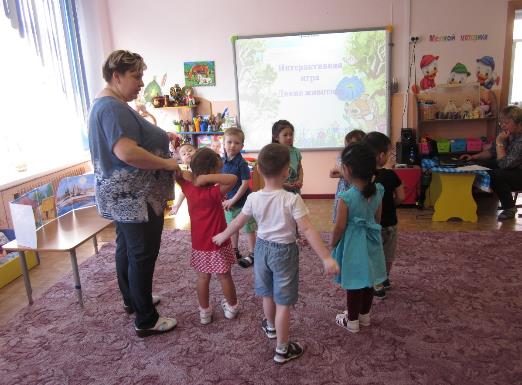 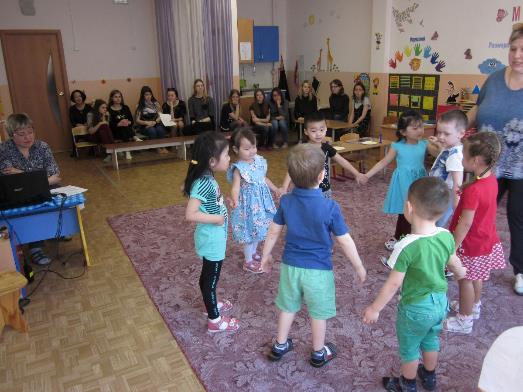 